Aktivität 2: Die Erde wird bestrahlt (2)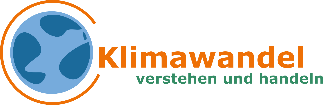 Welche Rolle spielen die Eisflächen für die Temperatur der Erde?Aufgabe 1: 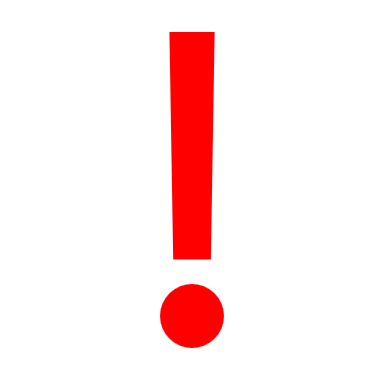 Materialien: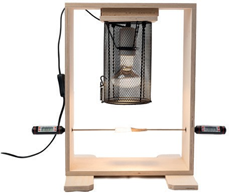 Glühstrahler im Schutzkorb am RahmenPapierkörper „Eis“ und „Gestein“ 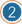 2 DigitalthermometerVersuchsaufbau:Steckt die beiden Digitalthermometer in die kleinen Öffnungen an einer Seite.Auf diese steckt ihr dann die gefalteten Papierkörper.Der eine stellt das Gestein unter einem geschmolzenen Gletscher dar, der zweite eine intakte Eisfläche. Durchführung:Messt und notiert die Ausgangstemperaturen (Bei 0 Sekunden einzutragen!) und schaltet dann den Strahler an. Notiert nun alle 20 Sekunden die Temperaturen in der Tabelle.Stellt die Ergebnisse grafisch dar. Verwendet unterschiedliche Farben.Vergleicht die beiden Graphen.______________________________________________________________________________________________________________________________________________________________________________Gebt die Gleichgewichtstemperaturen der beiden Plättchen an._______________________________________________________________________________________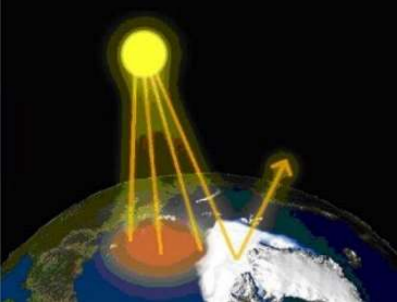 Ergänzt in den Abbildungen die jeweils reflektierten, kurzwelligen Lichtstrahlen mit gelben Pfeilen. 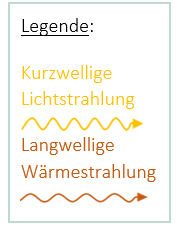 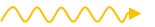 Neben dem reflektierten Anteil der kurzwelligen Lichtstrahlung wird zusätzlich langwellige Wärmestrahlung vom Plättchen abgestrahlt. Ergänzt diese durch die passende Anzahl roter Pfeile.Aufgabe 2: Das Eis auf der ErdeBetrachtet die beiden unteren Bilder und überlegt euch, wo besonders viel bzw. wenig Strahlung reflektiert wird. Markiert die Flächen, auf denen viel Lichtstrahlung reflektiert wird, gelb und die, von denen viel Wärmestrahlung ausgesendet wird, rot. 
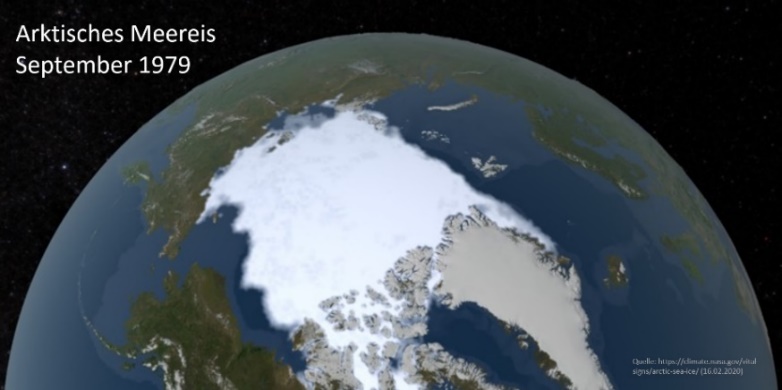 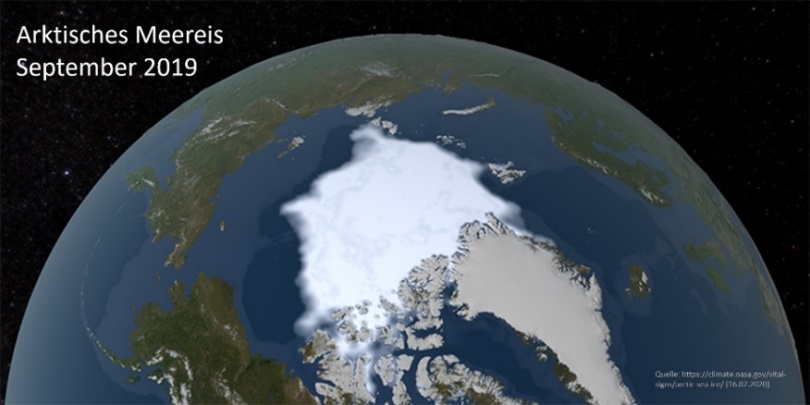 Beurteilt die Auswirkungen des Abschmelzens der globalen Eisflächen auf die Fähigkeit der Erde, kurzwellige Lichtstrahlen zu reflektieren. 
________________________________________________________________________________________________________________________________________________________________________________________________________________________________________________________________________________________________________________________________________________________________________________________________________________________________________________________________________________________________________________________________________________________________________________________________________________________________________________________________________________________________________________________t in s020406080100120140160180200220240260280300schwarz in °Cweiß in °C